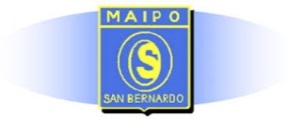 GUIA Nº 6   APRENDIZAJE Y ENSEÑANZA REMOTO SEMANA DEL 18  al 20 DE MAYO DE 2020Asignatura: Religión         Nivel: 4° AñoNombre: ___________________________ Curso: ____I.-Lee la siguiente lectura.   Había una vez un hombre que iba camino a su casa, cuando de pronto unos asaltantes le quitaron su  burrito, su dinero, lo golpearon y dejaron mal herido en el suelo.    Así durante un rato fueron pasando muchos hombres por el lugar, quienes veían al hombre herido pero  no lo ayudan, no sentían lástima y pasaban de largo  por diferentes razones: no tenían  tiempo, no lo conocían, etc.     Luego de un rato pasó un samaritano, que sí tuvo compasión por el hombre herido, le dio de beber agua, lo subió a su burrito y lo llevó a un lugar para que lo curaran.    Más tarde ambos se hicieron buenos amigos.*Enseñanza: Jesús nos enseña a ayudar a nuestros hermanos que sufren ,al igual que lo hizo el buen samaritano.	II.-.-Completa las frases de acuerdo a la historia anterior.1.- El hombre iba a su casa y lo________________________________________2.- Los hombres malos eran los_________________________________________3.-Los hombres veían al hombre herido, pero no lo_________________________4.-Quien ayudó al hombre herido es el___________________________________5.- El samaritano  bueno sintió___________________________________ por el hombre herido.6.- Jesús nos enseña a ayudar como lo hizo el ____________________________III.-Dibuja y pinta una parte de la historia. Escribe que parte dibujaste.*La parte que dibuje es:__________________________________________________________________________________________________________________________________________________________                     ¡ VAMOS TÚ PUEDES,SALDREMOS DE ESTA!PLAN DE TRABAJOPLAN DE TRABAJOINSTRUCCIONES, MATERIALES Y RECURSOS A USARSI PUEDES IMPRIMIR LA GUÍA Y HACERLA ,SINO DESARROLLA LA MISMA EN TU CUADERNONOMBRE DOCENTEMARIA CAROLINA CORREO ELECTRONICO DOCENTEmaria.aceituno@csmaipo.clESTRATEGIA DE APRENDIZAJE:  UNIDAD IESTRATEGIA DE APRENDIZAJE:  UNIDAD IOAIMITAR EL EJEMPLO DE AYUDA AL PROJIMOCONTENIDOEL BUEN SAMARITANO-HABILIDADESRECORDAR , IMITAR 